                          Додаток                                                                     до рішення виконавчого комітету                                                  Менської міської ради                                                           20 грудня 2022 року № 266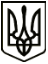 МЕНСЬКА МІСЬКА РАДА(двадцять сьома сесія восьмого скликання) РІШЕННЯ21 грудня 2022 року	м.Мена	№ 500Про бюджет Менської міської територіальної громади на 2023 рікМіський голова                                                                                 Геннадій ПРИМАКОВКеруючись Бюджетним кодексом України, Законом України «Про місцеве самоврядування», згідно подання начальника фінансового управління Менської міської ради, Менська міська рада ВИРІШИЛА:1. Визначити на 2023 рік:доходи місцевого бюджету у сумі 249 345 175,00 гривень, у тому числі доходи загального фонду місцевого бюджету – 241 994 600,00  гривень та доходи спеціального фонду місцевого бюджету –  7 350 575,00 гривень згідно з додатком 1 до цього рішення;видатки місцевого бюджету у сумі 249 097 675,00 гривень, у тому числі видатки загального фонду місцевого бюджету – 241 747 100,00   гривень та видатки спеціального фонду місцевого бюджету - 7 350 575,00 гривень;повернення кредитів до місцевого бюджету у сумі 150 000,00 гривень, у тому числі повернення кредитів до спеціального фонду місцевого бюджету – 150 000,00 гривень;надання кредитів з місцевого бюджету у сумі 397 500,00 гривень, у тому числі надання кредитів із загального фонду місцевого бюджету – 247 500,00 гривень та надання кредитів із спеціального фонду місцевого бюджету - 150 000,00 гривень;оборотний залишок бюджетних коштів місцевого бюджету у розмірі 25000,00 гривень, що становить 00,01 відсотки видатків загального фонду місцевого бюджету, визначених цим пунктом;резервний фонд місцевого бюджету у розмірі  1 998 730,00 гривень, що становить 0,8 відсотків видатків загального фонду місцевого бюджету, визначених цим пунктом.2. Затвердити бюджетні призначення головним розпорядникам коштів місцевого бюджету на 2023 рік у розрізі відповідальних виконавців за бюджетними програмами/підпрограмами згідно з додатками 3, 4 до цього рішення.3. Затвердити на 2023 рік міжбюджетні трансферти згідно з додатком 5 до цього рішення.Рекомендувати отримувачам субвенцій з бюджету Менської міської територіальної громади вільні залишки бюджетних коштів спрямовувати у першу чергу на збільшення кошторисних призначень з оплати праці з нарахуваннями працівникам бюджетних установ та на розрахунки за спожиті бюджетними установами енергоносії. 4. Затвердити розподіл витрат місцевого бюджету на реалізацію місцевих/регіональних програм згідно з додатком 7 до цього рішення.5. Установити, що у загальному фонді місцевого бюджету на 2023 рік до доходів загального фонду місцевих бюджетів належать доходи, визначені статтями 64 Бюджетного кодексу України, та трансферти, визначені статтями Бюджетного кодексу України (крім субвенцій, визначених статтею 69-1 та частиною першою статті 71 Бюджетного кодексу України), а також надходження відповідно до Закону України "Про Державний бюджет України 2023 рік".6. Установити, що джерелами формування спеціального фонду місцевого бюджету на 2023 рік у частині доходів є надходження, визначені статтями 69-1 та 71 Бюджетного кодексу України, а також надходження відповідно до Закону України "Про Державний бюджет України на 2023 рік".7. Визначити на 2023 рік відповідно до статті 55 Бюджетного кодексу України захищеними видатками місцевого бюджету видатки загального фонду на:- оплату праці працівників бюджетних установ;- нарахування на заробітну плату;- придбання медикаментів та перев’язувальних матеріалів;- забезпечення продуктами харчування;- оплату комунальних послуг та енергоносіїв;- соціальне забезпечення;- поточні трансферти населенню;- поточні трансферти місцевим бюджетам;8. Отримувати позики на покриття тимчасових касових розривів, що виникають за загальним фондом та бюджетом розвитку місцевих бюджетів.Отримувати позики на покриття тимчасових касових розривів місцевого бюджету, пов'язаних із забезпеченням захищених видатків загального фонду, в межах поточного бюджетного періоду за рахунок коштів єдиного казначейського рахунку на договірних умовах без нарахування відсотків за користування цими коштами з обов'язковим їх поверненням до кінця поточного бюджетного періоду у порядку, визначеному Кабінетом Міністрів України, відповідно до статей 43, 73 Бюджетного кодексу України.9. Головним розпорядникам коштів місцевого бюджету здійснювати виконання норм Бюджетного кодексу України стосовно:1) затвердження паспортів бюджетних програм протягом 45 днів з дня набрання чинності цим рішенням;2) здійснення управління бюджетними коштами у межах встановлених їм бюджетних повноважень та оцінки ефективності бюджетних програм, забезпечуючи ефективне, результативне і цільове використання бюджетних коштів, організацію та координацію роботи розпорядників бюджетних коштів нижчого рівня та одержувачів бюджетних коштів у бюджетному процесі;3) здійснення контролю за своєчасним поверненням у повному обсязі до бюджету коштів, наданих за операціями з кредитування бюджету, а також кредитів (позик), отриманих територіальною громадою, та коштів, наданих під місцеві гарантії;4) забезпечення доступності інформації про бюджет відповідно до законодавства, а саме:здійснення публічного представлення та публікації інформації про бюджет за бюджетними програмами та показниками, бюджетні призначення щодо яких визначені цим рішенням, відповідно до вимог та за формою, встановленими Міністерством фінансів України, до 15 березня 2023 року;оприлюднення паспортів бюджетних програм у триденний строк з дня затвердження таких документів;5) взяття бюджетних зобов'язань, довгострокових зобов'язань за енергосервісом та здійснення витрат бюджету;6) забезпечення у повному обсязі проведення розрахунків за електричну та теплову енергію, водопостачання, водовідведення, природний газ та послуги зв'язку, які споживаються бюджетними установами, та укладання договорів за кожним видом енергоносіїв у межах встановлених відповідним головним розпорядником бюджетних коштів обґрунтованих лімітів споживання тощо.10. В міжсесійний період в окремих випадках на підставі розпорядження міського голови за погодженням з постійною комісією з питань планування, фінансів, бюджету  та соціально – економічного розвитку, житлово-комунального господарства та комунального майна Менської міської ради, дозволити здійснювати  виділення додаткових асигнувань головним розпорядникам коштів міського бюджету,  вносити зміни до загального розміру фінансування головних розпорядників коштів шляхом проведення перерозподілу видатків між останніми, перерозподіл коштів в межах одного розпорядника, що призводять до зміни розмірів по загальному та спеціальному фондах.Надати право фінансовому управлінню міської ради здійснювати спрямування додатково визначених цільових трансфертів на підставі повідомлень установ  вищого рівня.Фінансовому управлінню міської ради за поданням головного розпорядника коштів міського бюджету здійснювати перерозподіл видатків за економічною та функціональною класифікаціями в межах загального обсягу бюджетних призначень по загальному і спеціальному фондах.11. Розпорядники вносять зміни до спеціального фонду кошторису в частині збільшення надходжень та видатків у разі, коли обсяги надходжень бюджетних коштів за власними надходженнями спеціального фонду кошторису фактично перевищили обсяги, враховані під час затвердження відповідного бюджету, з урахуванням залишків бюджетних коштів на початок року. Фінансовому управлінню міської ради за поданням головного розпорядника коштів міського бюджету вносити зміни в частині власних надходжень спеціального фонду, на підставі розпорядження/наказу головного розпорядника коштів.12. Доручити, згідно з вимогами пункту 7.1 Порядку казначейського обслуговування місцевих бюджетів, затвердженого наказам Міністерства фінансів України від 23 серпня 2012 року №938, затверджувати розпорядження про виділення коштів загального та спеціального фондів міського бюджету начальнику фінансового управління Менської міської рад, а уразі його відсутності – заступнику начальника фінансового управління .13. Надати право фінансовому управлінню Менської міської ради погоджувати довідки про зміни до кошторисів у частині власних надходжень спеціального фонду розпорядникам нижчого рівня, підпорядкованим головним розпорядникам бюджетних коштів, які фінансуються з бюджету територіальної громади.14. Установити, що розпорядники бюджетних коштів міського бюджету беруть бюджетні зобов’язання та здійснюють відповідні видатки за загальним фондом бюджету тільки в межах бюджетних асигнувань, встановлених кошторисами. Розпорядники бюджетних коштів беруть зобов’язання за спеціальним фондом бюджету виключно в межах відповідних фактичних надходжень до спеціального фонду бюджету та бюджетних призначень, встановлених за рахунок залишків коштів спеціального фонду. Зобов’язання, взяті розпорядниками без відповідних бюджетних асигнувань, не вважаються бюджетними зобов’язаннями і не підлягають оплаті за рахунок бюджетних коштів.15. Це рішення набирає чинності з 1 січня 2023 року.16. Міській раді забезпечити опублікування рішення про бюджет територіальної громади на 2023 рік з додержанням вимог Закону України "Про доступ до публічної інформації".17. Додатки № 1,3,4,5,7 до цього рішення є його невід’ємною частиною.18. Контроль за виконанням рішення покласти на постійну комісію з питань планування, фінансів, бюджету  та соціально – економічного розвитку, житлово-комунального господарства та комунального майна Менської міської ради.Керуючись Бюджетним кодексом України, Законом України «Про місцеве самоврядування», згідно подання начальника фінансового управління Менської міської ради, Менська міська рада ВИРІШИЛА:1. Визначити на 2023 рік:доходи місцевого бюджету у сумі 249 345 175,00 гривень, у тому числі доходи загального фонду місцевого бюджету – 241 994 600,00  гривень та доходи спеціального фонду місцевого бюджету –  7 350 575,00 гривень згідно з додатком 1 до цього рішення;видатки місцевого бюджету у сумі 249 097 675,00 гривень, у тому числі видатки загального фонду місцевого бюджету – 241 747 100,00   гривень та видатки спеціального фонду місцевого бюджету - 7 350 575,00 гривень;повернення кредитів до місцевого бюджету у сумі 150 000,00 гривень, у тому числі повернення кредитів до спеціального фонду місцевого бюджету – 150 000,00 гривень;надання кредитів з місцевого бюджету у сумі 397 500,00 гривень, у тому числі надання кредитів із загального фонду місцевого бюджету – 247 500,00 гривень та надання кредитів із спеціального фонду місцевого бюджету - 150 000,00 гривень;оборотний залишок бюджетних коштів місцевого бюджету у розмірі 25000,00 гривень, що становить 00,01 відсотки видатків загального фонду місцевого бюджету, визначених цим пунктом;резервний фонд місцевого бюджету у розмірі  1 998 730,00 гривень, що становить 0,8 відсотків видатків загального фонду місцевого бюджету, визначених цим пунктом.2. Затвердити бюджетні призначення головним розпорядникам коштів місцевого бюджету на 2023 рік у розрізі відповідальних виконавців за бюджетними програмами/підпрограмами згідно з додатками 3, 4 до цього рішення.3. Затвердити на 2023 рік міжбюджетні трансферти згідно з додатком 5 до цього рішення.Рекомендувати отримувачам субвенцій з бюджету Менської міської територіальної громади вільні залишки бюджетних коштів спрямовувати у першу чергу на збільшення кошторисних призначень з оплати праці з нарахуваннями працівникам бюджетних установ та на розрахунки за спожиті бюджетними установами енергоносії. 4. Затвердити розподіл витрат місцевого бюджету на реалізацію місцевих/регіональних програм згідно з додатком 7 до цього рішення.5. Установити, що у загальному фонді місцевого бюджету на 2023 рік до доходів загального фонду місцевих бюджетів належать доходи, визначені статтями 64 Бюджетного кодексу України, та трансферти, визначені статтями Бюджетного кодексу України (крім субвенцій, визначених статтею 69-1 та частиною першою статті 71 Бюджетного кодексу України), а також надходження відповідно до Закону України "Про Державний бюджет України 2023 рік".6. Установити, що джерелами формування спеціального фонду місцевого бюджету на 2023 рік у частині доходів є надходження, визначені статтями 69-1 та 71 Бюджетного кодексу України, а також надходження відповідно до Закону України "Про Державний бюджет України на 2023 рік".7. Визначити на 2023 рік відповідно до статті 55 Бюджетного кодексу України захищеними видатками місцевого бюджету видатки загального фонду на:- оплату праці працівників бюджетних установ;- нарахування на заробітну плату;- придбання медикаментів та перев’язувальних матеріалів;- забезпечення продуктами харчування;- оплату комунальних послуг та енергоносіїв;- соціальне забезпечення;- поточні трансферти населенню;- поточні трансферти місцевим бюджетам;8. Отримувати позики на покриття тимчасових касових розривів, що виникають за загальним фондом та бюджетом розвитку місцевих бюджетів.Отримувати позики на покриття тимчасових касових розривів місцевого бюджету, пов'язаних із забезпеченням захищених видатків загального фонду, в межах поточного бюджетного періоду за рахунок коштів єдиного казначейського рахунку на договірних умовах без нарахування відсотків за користування цими коштами з обов'язковим їх поверненням до кінця поточного бюджетного періоду у порядку, визначеному Кабінетом Міністрів України, відповідно до статей 43, 73 Бюджетного кодексу України.9. Головним розпорядникам коштів місцевого бюджету здійснювати виконання норм Бюджетного кодексу України стосовно:1) затвердження паспортів бюджетних програм протягом 45 днів з дня набрання чинності цим рішенням;2) здійснення управління бюджетними коштами у межах встановлених їм бюджетних повноважень та оцінки ефективності бюджетних програм, забезпечуючи ефективне, результативне і цільове використання бюджетних коштів, організацію та координацію роботи розпорядників бюджетних коштів нижчого рівня та одержувачів бюджетних коштів у бюджетному процесі;3) здійснення контролю за своєчасним поверненням у повному обсязі до бюджету коштів, наданих за операціями з кредитування бюджету, а також кредитів (позик), отриманих територіальною громадою, та коштів, наданих під місцеві гарантії;4) забезпечення доступності інформації про бюджет відповідно до законодавства, а саме:здійснення публічного представлення та публікації інформації про бюджет за бюджетними програмами та показниками, бюджетні призначення щодо яких визначені цим рішенням, відповідно до вимог та за формою, встановленими Міністерством фінансів України, до 15 березня 2023 року;оприлюднення паспортів бюджетних програм у триденний строк з дня затвердження таких документів;5) взяття бюджетних зобов'язань, довгострокових зобов'язань за енергосервісом та здійснення витрат бюджету;6) забезпечення у повному обсязі проведення розрахунків за електричну та теплову енергію, водопостачання, водовідведення, природний газ та послуги зв'язку, які споживаються бюджетними установами, та укладання договорів за кожним видом енергоносіїв у межах встановлених відповідним головним розпорядником бюджетних коштів обґрунтованих лімітів споживання тощо.10. В міжсесійний період в окремих випадках на підставі розпорядження міського голови за погодженням з постійною комісією з питань планування, фінансів, бюджету  та соціально – економічного розвитку, житлово-комунального господарства та комунального майна Менської міської ради, дозволити здійснювати  виділення додаткових асигнувань головним розпорядникам коштів міського бюджету,  вносити зміни до загального розміру фінансування головних розпорядників коштів шляхом проведення перерозподілу видатків між останніми, перерозподіл коштів в межах одного розпорядника, що призводять до зміни розмірів по загальному та спеціальному фондах.Надати право фінансовому управлінню міської ради здійснювати спрямування додатково визначених цільових трансфертів на підставі повідомлень установ  вищого рівня.Фінансовому управлінню міської ради за поданням головного розпорядника коштів міського бюджету здійснювати перерозподіл видатків за економічною та функціональною класифікаціями в межах загального обсягу бюджетних призначень по загальному і спеціальному фондах.11. Розпорядники вносять зміни до спеціального фонду кошторису в частині збільшення надходжень та видатків у разі, коли обсяги надходжень бюджетних коштів за власними надходженнями спеціального фонду кошторису фактично перевищили обсяги, враховані під час затвердження відповідного бюджету, з урахуванням залишків бюджетних коштів на початок року. Фінансовому управлінню міської ради за поданням головного розпорядника коштів міського бюджету вносити зміни в частині власних надходжень спеціального фонду, на підставі розпорядження/наказу головного розпорядника коштів.12. Доручити, згідно з вимогами пункту 7.1 Порядку казначейського обслуговування місцевих бюджетів, затвердженого наказам Міністерства фінансів України від 23 серпня 2012 року №938, затверджувати розпорядження про виділення коштів загального та спеціального фондів міського бюджету начальнику фінансового управління Менської міської рад, а уразі його відсутності – заступнику начальника фінансового управління .13. Надати право фінансовому управлінню Менської міської ради погоджувати довідки про зміни до кошторисів у частині власних надходжень спеціального фонду розпорядникам нижчого рівня, підпорядкованим головним розпорядникам бюджетних коштів, які фінансуються з бюджету територіальної громади.14. Установити, що розпорядники бюджетних коштів міського бюджету беруть бюджетні зобов’язання та здійснюють відповідні видатки за загальним фондом бюджету тільки в межах бюджетних асигнувань, встановлених кошторисами. Розпорядники бюджетних коштів беруть зобов’язання за спеціальним фондом бюджету виключно в межах відповідних фактичних надходжень до спеціального фонду бюджету та бюджетних призначень, встановлених за рахунок залишків коштів спеціального фонду. Зобов’язання, взяті розпорядниками без відповідних бюджетних асигнувань, не вважаються бюджетними зобов’язаннями і не підлягають оплаті за рахунок бюджетних коштів.15. Це рішення набирає чинності з 1 січня 2023 року.16. Міській раді забезпечити опублікування рішення про бюджет територіальної громади на 2023 рік з додержанням вимог Закону України "Про доступ до публічної інформації".17. Додатки № 1,3,4,5,7 до цього рішення є його невід’ємною частиною.18. Контроль за виконанням рішення покласти на постійну комісію з питань планування, фінансів, бюджету  та соціально – економічного розвитку, житлово-комунального господарства та комунального майна Менської міської ради.